О временном ограничении движения транспортных средств            В соответствии с Федеральным законом от 6 октября . №131-ФЗ "Об общих принципах организации местного самоуправления в Российской Федерации",  от 10 декабря . №196-ФЗ "О безопасности дорожного движения", от 8 ноября . №257-ФЗ "Об автомобильных дорогах и о дорожной деятельности в Российской Федерации и о внесении изменений в отдельные законодательные акты Российской Федерации", Постановлением Правительства Ярославской области от 25 марта 2016 г. № 307-п "Об утверждении Порядка осуществления временного ограничения (прекращения) движения транспортных средств по автомобильным дорогам регионального, межмуниципального и местного значения, находящимся на территории Ярославской области" в целях обеспечения безопасности дорожного движения при проведении  новогодних праздников, Администрация Тутаевского муниципального района ПОСТАНОВЛЯЕТ: Временно ограничить в г.Тутаеве (правый берег) движение транспортных средств по маршруту:- с 21:30 часов 31 декабря 2022 года до 11:00 часов 01 января 2023 заезды со стороны ул. Дементьева и ул. Соборная (центральный вход           в Парк отдыха) к отделению «Почта России» в Парке отдыха на время массовых гуляний по периметру бетонными заграждениями или грузовыми большегрузными автомобилями и установками временных дорожных знаков 3.2 (движение запрещено);- с 21:30 часов 06 января 2023 года до 14:00 часов 07 января 2023       ул. Ярославская от дома 73 до дома 55 на территорию проведения праздничных мероприятий по периметру бетонными заграждениями или грузовыми большегрузными автомобилями и установками временных дорожных знаков 3.2 (движение запрещено).2. Муниципальному казенному учреждению «Управление комплексного содержания территории Тутаевского муниципального района» (А.Н. Архиповский) организовать:2.1. Установку соответствующих дорожных знаков и иных технических средств организации дорожного движения (включая выставление грузовых или большегрузных автомобилей по периметру подъездов на территорию проведения мероприятий, указанных в п. 1 настоящего Постановления) в целях обеспечения ограничения движения     и недопущения въезда в места массового скопления людей во время проведения  праздничных мероприятий. 2.2. Согласование с ОГИБДД МО МВД России «Тутаевский» введения временного ограничения транспортных средств и взаимодействие по обеспечению контроля за соблюдением требований соответствующих дорожных знаков и иных технических средств организации дорожного движения в соответствии с пунктом 1 настоящего Постановления.         3.Опубликовать настоящее постановление на официальном сайте Администрации Тутаевского муниципального района.        4.Контроль за исполнением настоящего постановления оставляю       за собой.5.Настоящее постановление вступает в силу со дня его подписания.Временно исполняющий полномочияГлавы Тутаевского муниципального района                                   О.В. Низова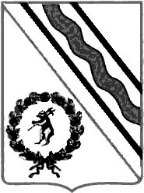 Администрация Тутаевского муниципального районаПОСТАНОВЛЕНИЕот 30.12.2022  № 1063-пг. Тутаев